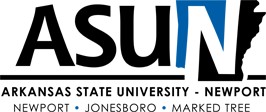 BID RESPONSE PACKET 
2021-22-6BID CHECKLISTExceptions FORMProspective Contractor should document all exceptions related to terms in the “Standard Contract” and “Solicitation Terms and Conditions.” BID SIGNATURE PAGEType or Print the following information.An official authorized to legally bind the Prospective Contractor must sign below.  The signature below signifies agreement that any exception that conflicts with a Requirement of this Bid Solicitation may cause the Prospective Contractor’s proposal to be rejected.Authorized Signature: 	   Title: 		   Use Ink Only.    Printed/Typed Name: 	   Date: 	PROPOSED SUBCONTRACTORS FORMDo not include additional information relating to subcontractors on this form or as an attachment to this form.  PROSPECTIVE CONTRACTOR PROPOSES TO USE THE FOLLOWING SUBCONTRACTOR(S) TO PROVIDE SERVICES.  Type or Print the following information PROSPECTIVE CONTRACTOR DOES NOT PROPOSE TO USE SUBCONTRACTORS TO PERFORM SERVICES.OFFICIAL SOLICITATION PRICE SHEET										UNIT		   EXTENDEDITEM	MATERIAL/DESCRIPTION		QTY	     UM			PRICE	               PRICE   Interior Signage Project FY22	1	     ea 		 	$__________   $__________             Per IFB item 1.6:The agency requests delivery within 30 days after receipt of the order.  If this delivery date cannot be met, the Prospective Contractor shall state below the alternate number of days required to begin the service and/or place the commodity in the ordering agency's designated location.  Failure to state the alternate delivery time obligates the Contractor to complete delivery by the agency's requested date.  Extended delivery dates may be considered when in the best interest of the State.Alternate Delivery:  _________ Days after receipt of order.Completed and Signed Bid Signature Page  Yes         NoExceptions Form, if applicable Yes         N/AEO 98-04 Disclosure Form Yes         NoEqual Opportunity Policy Yes         NoProposed Subcontractors Form Yes         NoVPAT : https://www.itic.org/policy/accessibility/vpat (Use the VPAT 2.3Rev 508 version) Yes         NoOfficial Solicitation Price Sheet Yes         NoITEM #REFERENCE (SECTION, PAGE, PARAGRAPH)DESCRIPTIONPROPOSED LANGUAGE1.2.3.PROSPECTIVE CONTRACTOR’S INFORMATIONPROSPECTIVE CONTRACTOR’S INFORMATIONPROSPECTIVE CONTRACTOR’S INFORMATIONPROSPECTIVE CONTRACTOR’S INFORMATIONPROSPECTIVE CONTRACTOR’S INFORMATIONPROSPECTIVE CONTRACTOR’S INFORMATIONPROSPECTIVE CONTRACTOR’S INFORMATIONPROSPECTIVE CONTRACTOR’S INFORMATIONPROSPECTIVE CONTRACTOR’S INFORMATIONPROSPECTIVE CONTRACTOR’S INFORMATIONPROSPECTIVE CONTRACTOR’S INFORMATIONCompany:Address:City: State:Zip Code:Business Designation: Individual Individual Sole Proprietorship Sole Proprietorship Sole Proprietorship Sole Proprietorship Sole Proprietorship Public Service Corp   Public Service Corp   Public Service Corp  Business Designation: Partnership Partnership Corporation Corporation Corporation Corporation Corporation Nonprofit Nonprofit NonprofitMinority and Women-Owned Designation*:
 Not Applicable American Indian American Indian American Indian American Indian American Indian Service Disabled Veteran Service Disabled Veteran Service Disabled Veteran Service Disabled VeteranMinority and Women-Owned Designation*:
 African American Hispanic American Hispanic American Hispanic American Hispanic American Hispanic American Women-Owned Women-Owned Women-Owned Women-OwnedMinority and Women-Owned Designation*:
 Asian American Pacific Islander American Pacific Islander American Pacific Islander American Pacific Islander American Pacific Islander American Pacific Islander American Pacific Islander American Pacific Islander American Pacific Islander AmericanMinority and Women-Owned Designation*:
AR Certification #:  __________________AR Certification #:  __________________AR Certification #:  __________________AR Certification #:  __________________AR Certification #:  __________________* See Minority and Women-Owned Business Policy                                                                                 in Solicitation Terms and Conditions* See Minority and Women-Owned Business Policy                                                                                 in Solicitation Terms and Conditions* See Minority and Women-Owned Business Policy                                                                                 in Solicitation Terms and Conditions* See Minority and Women-Owned Business Policy                                                                                 in Solicitation Terms and Conditions* See Minority and Women-Owned Business Policy                                                                                 in Solicitation Terms and ConditionsPROSPECTIVE CONTRACTOR CONTACT INFORMATIONProvide contact information to be used for bid solicitation-related matters.  PROSPECTIVE CONTRACTOR CONTACT INFORMATIONProvide contact information to be used for bid solicitation-related matters.  PROSPECTIVE CONTRACTOR CONTACT INFORMATIONProvide contact information to be used for bid solicitation-related matters.  PROSPECTIVE CONTRACTOR CONTACT INFORMATIONProvide contact information to be used for bid solicitation-related matters.  Contact Person:Title:Phone:Alternate Phone:Email:CONFIRMATION OF REDACTED COPY YES, a redacted copy of submission documents is enclosed. NO, a redacted copy of submission documents is not enclosed.  I understand a full copy of non-redacted submission documents will be released if requested.  Note:	If a redacted copy of the submission documents is not provided with Prospective Contractor’s response packet, and neither box is checked, a copy of the non-redacted documents, with the exception of financial data (other than pricing), will be released in response to any request made under the Arkansas Freedom of Information Act (FOIA).  See Solicitation Terms and Conditions for additional information.ILLEGAL IMMIGRANT CONFIRMATIONBy signing and submitting a response to this Bid Solicitation, Prospective Contractor agrees and certifies that they do not employ or contract with illegal immigrants and shall not employ or contract with illegal immigrants during the term of a contract awarded as a result of this bid solicitation.  ISRAEL BOYCOTT RESTRICTION CONFIRMATIONBy checking the box below, Prospective Contractor agrees and certifies that they do not boycott Israel and shall not during the aggregate term of a contract awarded as a result of this bid solicitation.  Prospective Contractor does not and shall not boycott Israel.  Subcontractor’s Company NameStreet AddressCity, State, ZIP